UNIVERSITY OF NEBRASKA AT KEARNEY 
STUDENT TEACHER EVALUATION FORM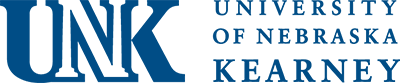 Level Four is indicative of an experienced master teacher and is not an appropriate score for novice teacher candidates.Type an x in the box under the level of achievement for each item. Please refer to the rubric for a detailed explanation of each item.Electronic Forms and Rubrics for Enhancing Professional Practice: A Framework for Teaching, by Charlotte Danielson. Alexandria, VA: ASCD. © 2008 by ASCD. Used with permission. All rights reserved.The purpose of the Educator Disposition Assessment is to determine a rating for each of the nine dispositions.  Directions:  Please use the following scale to rate the individual on each disposition by checking the corresponding number in the cell.1 = Emerging:  minimal evidence of understanding and commitment to the disposition2 = Developing:  some evidence of understanding and commitment to the disposition3 = Meets expectation:  considerable evidence of understanding and commitment to the disposition4 = Exceeds Expectation:  complete evidence of understanding and commitment to the dispositionFor each disposition:1.  Check ONLY the indicators that need to be addressed (see guiding rubric).2.  Provide comments to explain checked indicators.  Comments regarding areas of strength may also be added here.3.  Check the overall rating for the disposition.Comments:       Educator Disposition Assessment ©2015 Almerico, Johnston, Wilson.Name:  NUID #:Today’s Date:Endorsement:School/City:Cooperating Teacher:University Supervisor:EVALUATED BY:	Domain 1: Planning and Preparation (InTASC 1, 2, 4, 6, 7)	Domain 1: Planning and Preparation (InTASC 1, 2, 4, 6, 7)	Domain 1: Planning and Preparation (InTASC 1, 2, 4, 6, 7)	Domain 1: Planning and Preparation (InTASC 1, 2, 4, 6, 7)	Domain 1: Planning and Preparation (InTASC 1, 2, 4, 6, 7)1a. Demonstrating knowledge of content and pedagogyUnsatisfactory (1)Basic (2)Proficient (3)Distinguished       1a-1. Knowledge of content and the structure of the disciplineNA       1a-2. Knowledge of prerequisite relationships (what do the P-12 students already know and are able to do?)NA       1a-3. Knowledge of content-related pedagogyNA1b. Demonstrating knowledge of P-12 students1b. Demonstrating knowledge of P-12 students1b. Demonstrating knowledge of P-12 students1b. Demonstrating knowledge of P-12 students1b. Demonstrating knowledge of P-12 students1b-1. Knowledge of child and adolescent developmentNA1b-2. Knowledge of the learning processNA1b-3. Knowledge of P-12 students’ skills, knowledge, and language proficiency NA1b-4. Knowledge of P-12 students’ interests and cultural heritageNA1b-5. Knowledge of P-12 students’ special needsNA1c. Setting instructional outcomes1c. Setting instructional outcomes1c. Setting instructional outcomes1c. Setting instructional outcomes1c. Setting instructional outcomes1c-1. Value, sequence, and alignmentNA1c-2. ClarityNA1c-3. BalanceNA1c-4. Suitability for diverse learnersNA1d. Demonstrating knowledge of resources1d. Demonstrating knowledge of resources1d. Demonstrating knowledge of resources1d. Demonstrating knowledge of resources1d. Demonstrating knowledge of resources1d-1. Resources for classroom useNA1d-2. Resources to extend content knowledge and pedagogyNA1d-3. Resources for P-12 studentsNA1e. Designing coherent instruction1e. Designing coherent instruction1e. Designing coherent instruction1e. Designing coherent instruction1e. Designing coherent instruction1e-1. Learning activities NA1e-2. Instructional materials and resourcesNA1e-3. Instructional groupsNA1e-4. Lesson and unit structureNA1f. Designing student assessments1f. Designing student assessments1f. Designing student assessments1f. Designing student assessments1f. Designing student assessments1f-1. Post assessment congruence with instructional objectivesNA1f-2. Criteria and standardsNA1f-3. Design of formative assessmentsNA1f-4. Use assessment results for planning NAEvidence: Evidence: Evidence: Evidence: Evidence: 	Domain 2: The Classroom Environment (InTASC 3)	Domain 2: The Classroom Environment (InTASC 3)	Domain 2: The Classroom Environment (InTASC 3)	Domain 2: The Classroom Environment (InTASC 3)	Domain 2: The Classroom Environment (InTASC 3)2a. Creating an Environment of Respect and RapportUnsatisfactory (1)Basic (2)Proficient (3)Distinguished       2a-1. Candidate interaction with P-12 studentsNA       2a-2. Student interactions with other P-12 studentsNA2b. Establishing a Culture for Learning2b. Establishing a Culture for Learning2b. Establishing a Culture for Learning2b. Establishing a Culture for Learning2b. Establishing a Culture for Learning2b-1. Importance of the contentNA2b-2. Expectations for learning and achievementNA2b-3. Student pride in work NA2c. Managing Classroom Procedures 2c. Managing Classroom Procedures 2c. Managing Classroom Procedures 2c. Managing Classroom Procedures 2c. Managing Classroom Procedures 2c-1 Management of instructional groupsNA2c-2. Management of transitionsNA2c-3 Management of materials and suppliesNA2c-4. Performance of noninstructional dutiesNA2c-5 Supervision of volunteers and paraprofessionalsNA2d. Managing Student Behavior2d. Managing Student Behavior2d. Managing Student Behavior2d. Managing Student Behavior2d. Managing Student Behavior2d-1. ExpectationsNA2d-2 Monitoring of student behaviorNA2d-3. Response to student misbehaviorNA2e. Organizing Physical Space2e. Organizing Physical Space2e. Organizing Physical Space2e. Organizing Physical Space2e. Organizing Physical Space2e-1. Safety and accessibility NA2e-2. Arrangement of furniture and use of physical resourcesNAEvidence:      Evidence:      Evidence:      Evidence:      Evidence:      	Domain 3: Instruction (InTASC 1, 3, 4, 5, 6, 8)	Domain 3: Instruction (InTASC 1, 3, 4, 5, 6, 8)	Domain 3: Instruction (InTASC 1, 3, 4, 5, 6, 8)	Domain 3: Instruction (InTASC 1, 3, 4, 5, 6, 8)	Domain 3: Instruction (InTASC 1, 3, 4, 5, 6, 8)3a. Communicating with P-12 studentsUnsatisfactory (1)Basic (2)Proficient (3)Distinguished       3a-1. Expectations for learningNA       3a-2. Explanations of content (directions and procedures)NA3a-3. Explanation of contentNA3a-4. Use of oral and written language NA3b. Using Questioning and Discussion Techniques3b. Using Questioning and Discussion Techniques3b. Using Questioning and Discussion Techniques3b. Using Questioning and Discussion Techniques3b. Using Questioning and Discussion Techniques3b-1. Quality of questionsNA3b-2. Discussion techniquesNA3b-3. Student participation NA3c. Engaging P-12 students in Learning3c. Engaging P-12 students in Learning3c. Engaging P-12 students in Learning3c. Engaging P-12 students in Learning3c. Engaging P-12 students in Learning3c-1. Activities and assignmentsNA3c-2. Grouping of P-12 studentsNA3c-3. Instructional materials and resources (including technology)NA3c-4. Structure and pacingNA3d. Using Assessment in Instruction3d. Using Assessment in Instruction3d. Using Assessment in Instruction3d. Using Assessment in Instruction3d. Using Assessment in Instruction3d-1. Assessment criteriaNA3d-2. Monitoring of student learningNA3d-3. Feedback to P-12 studentsNA3d-4. Student self-assessment and monitoring of progressNA3e. Demonstrating Flexibility and Responsiveness3e. Demonstrating Flexibility and Responsiveness3e. Demonstrating Flexibility and Responsiveness3e. Demonstrating Flexibility and Responsiveness3e. Demonstrating Flexibility and Responsiveness3e-1. Lesson adjustment NA3e-2. Response to P-12 studentsNA3e-3. PersistenceNAEvidence:      Evidence:      Evidence:      Evidence:      Evidence:      	Domain 4: Professional Responsibilities (InTASC 9, 10)	Domain 4: Professional Responsibilities (InTASC 9, 10)	Domain 4: Professional Responsibilities (InTASC 9, 10)	Domain 4: Professional Responsibilities (InTASC 9, 10)	Domain 4: Professional Responsibilities (InTASC 9, 10)4a. Reflecting on TeachingUnsatisfactory (1)Basic (2)Proficient (3)Distinguished       4a-1. AccuracyNA       4a-2. Use in future teachingNA4b. Maintaining Accurate Records4b. Maintaining Accurate Records4b. Maintaining Accurate Records4b. Maintaining Accurate Records4b. Maintaining Accurate Records4b-1. Student completion of assignmentsNA4b-2. Student progress in learningNA4b-3. Noninstructional records NA4c. Communicating with Families 4c. Communicating with Families 4c. Communicating with Families 4c. Communicating with Families 4c. Communicating with Families 4c-1. Information about the instructional program NA4c-2. Information about individual P-12 studentsNA4c-3. Engagement of families in the instructional programNA4d. Participating in a Professional Community 4d. Participating in a Professional Community 4d. Participating in a Professional Community 4d. Participating in a Professional Community 4d. Participating in a Professional Community 4d-1. Relationships with colleaguesNA4d-2. Involvement in a culture of professional inquiryNA4d-3. Service to the schoolNA4d-4. Participation in school and district projectsNA4e. Growing and Developing Professionally4e. Growing and Developing Professionally4e. Growing and Developing Professionally4e. Growing and Developing Professionally4e. Growing and Developing Professionally4e-1. Enhancement of content knowledge and pedagogical skill NA4e-2. Receptivity to feedback from educatorsNA4e-3. Service to the professionNA4f. Showing Professionalism4f. Showing Professionalism4f. Showing Professionalism4f. Showing Professionalism4f. Showing Professionalism4f-1. Integrity and ethical conductNA4f-2. Service to P-12 studentsNA4f-3.Advocacy	NA4f-4. Decision makingNA4f-5. Compliance with school and district regulations NAEvidence:      Evidence:      Evidence:      Evidence:      Evidence:      	Educator Disposition Assessment	Educator Disposition Assessment	Educator Disposition Assessment	Educator Disposition Assessment	Educator Disposition Assessment1. Demonstrates effective oral communication skillsEmerging1Developing2Meets Expectations3Exceeds Expectations4      1.1 Models Standard EnglishComments regarding strengths/areas for growth:      Comments regarding strengths/areas for growth:      Comments regarding strengths/areas for growth:      Comments regarding strengths/areas for growth:            1.2 Varies oral communication to motivate studentsComments regarding strengths/areas for growth:      Comments regarding strengths/areas for growth:      Comments regarding strengths/areas for growth:      Comments regarding strengths/areas for growth:      1.3 Makes appropriate comments in the classroomComments regarding strengths/areas for growth:      Comments regarding strengths/areas for growth:      Comments regarding strengths/areas for growth:      Comments regarding strengths/areas for growth:      1.4 Communicates at an appropriate levelComments regarding strengths/areas for growth:      Comments regarding strengths/areas for growth:      Comments regarding strengths/areas for growth:      Comments regarding strengths/areas for growth:      2. Demonstrates effective written communication skillsEmerging1Developing2Meets Expectations3Exceeds Expectations42.1 Communicates respectfully with all stakeholdersComments regarding strengths/areas for growth:      Comments regarding strengths/areas for growth:      Comments regarding strengths/areas for growth:      Comments regarding strengths/areas for growth:      2.2 Demonstrates appropriate spelling and grammarComments regarding strengths/areas for growth:      Comments regarding strengths/areas for growth:      Comments regarding strengths/areas for growth:      Comments regarding strengths/areas for growth:      2.3 Focuses all written communications positivelyComments regarding strengths/areas for growth:      Comments regarding strengths/areas for growth:      Comments regarding strengths/areas for growth:      Comments regarding strengths/areas for growth:      3. Demonstrates professionalismEmerging1Developing2Meets Expectations3Exceeds Expectations43.1 Responds to email promptlyComments regarding strengths/areas for growth:      Comments regarding strengths/areas for growth:      Comments regarding strengths/areas for growth:      Comments regarding strengths/areas for growth:      3.2 Exhibits punctuality and attendanceComments regarding strengths/areas for growth:      Comments regarding strengths/areas for growth:      Comments regarding strengths/areas for growth:      Comments regarding strengths/areas for growth:      3.3 Maintains professional boundaries with studentsComments regarding strengths/areas for growth:      Comments regarding strengths/areas for growth:      Comments regarding strengths/areas for growth:      Comments regarding strengths/areas for growth:      3.4 Keeps personal life at homeComments regarding strengths/areas for growth:      Comments regarding strengths/areas for growth:      Comments regarding strengths/areas for growth:      Comments regarding strengths/areas for growth:      3.5 Functions as a team playerComments regarding strengths/areas for growth:      Comments regarding strengths/areas for growth:      Comments regarding strengths/areas for growth:      Comments regarding strengths/areas for growth:      3.6 Turns in work promptlyComments regarding strengths/areas for growth:      Comments regarding strengths/areas for growth:      Comments regarding strengths/areas for growth:      Comments regarding strengths/areas for growth:      3.7 Avoids inappropriate conversations inside and outside of the classroomComments regarding strengths/areas for growth:      Comments regarding strengths/areas for growth:      Comments regarding strengths/areas for growth:      Comments regarding strengths/areas for growth:      3.8 Respects and adheres to the ethical standards of practiceComments regarding strengths/areas for growth:      Comments regarding strengths/areas for growth:      Comments regarding strengths/areas for growth:      Comments regarding strengths/areas for growth:      3.9 Refrains from profanityComments regarding strengths/areas for growth:      Comments regarding strengths/areas for growth:      Comments regarding strengths/areas for growth:      Comments regarding strengths/areas for growth:      4. Demonstrates a positive and enthusiastic attitudeEmerging1Developing2Meets Expectations3Exceeds Expectations44.1 Goes above and beyond requirementsComments regarding strengths/areas for growth:      Comments regarding strengths/areas for growth:      Comments regarding strengths/areas for growth:      Comments regarding strengths/areas for growth:      4.2 Demonstrates an appropriately positive affect with studentsComments regarding strengths/areas for growth:      Comments regarding strengths/areas for growth:      Comments regarding strengths/areas for growth:      Comments regarding strengths/areas for growth:      4.3 Seeks solutions to problems instead of complainingComments regarding strengths/areas for growth:      Comments regarding strengths/areas for growth:      Comments regarding strengths/areas for growth:      Comments regarding strengths/areas for growth:      4.4 Encourages studentsComments regarding strengths/areas for growth:      Comments regarding strengths/areas for growth:      Comments regarding strengths/areas for growth:      Comments regarding strengths/areas for growth:      4.5 Tries new things that are suggestedComments regarding strengths/areas for growth:      Comments regarding strengths/areas for growth:      Comments regarding strengths/areas for growth:      Comments regarding strengths/areas for growth:      4.6 Engages openly and actively with studentsComments regarding strengths/areas for growth:      Comments regarding strengths/areas for growth:      Comments regarding strengths/areas for growth:      Comments regarding strengths/areas for growth:      5. Demonstrates preparedness in teaching and learningEmerging1Developing2Meets Expectations3Exceeds Expectations45.1 Accepts constructive feedbackComments regarding strengths/areas for growth:      Comments regarding strengths/areas for growth:      Comments regarding strengths/areas for growth:      Comments regarding strengths/areas for growth:      5.2 Learns and adjusts from experience and reflectionComments regarding strengths/areas for growth:      Comments regarding strengths/areas for growth:      Comments regarding strengths/areas for growth:      Comments regarding strengths/areas for growth:      5.3 Comes to class planned and with needed materialsComments regarding strengths/areas for growth:      Comments regarding strengths/areas for growth:      Comments regarding strengths/areas for growth:      Comments regarding strengths/areas for growth:      5.4 Alters lessons in progress when neededComments regarding strengths/areas for growth:      Comments regarding strengths/areas for growth:      Comments regarding strengths/areas for growth:      Comments regarding strengths/areas for growth:      6. Exhibits an appreciation of and value for cultural and academic diversityEmerging1Developing2Meets Expectations3Exceeds Expectations46.1 Demonstrates awareness of traditional and non-traditional family contexts including family statusComments regarding strengths/areas for growth:      Comments regarding strengths/areas for growth:      Comments regarding strengths/areas for growth:      Comments regarding strengths/areas for growth:      6.2 Embraces all diversities/differences to include racial, SES, and learning stylesComments regarding strengths/areas for growth:      Comments regarding strengths/areas for growth:      Comments regarding strengths/areas for growth:      Comments regarding strengths/areas for growth:      .3 Creates a “safe classroom” with zero tolerance of negativity to othersComments regarding strengths/areas for growth:      Comments regarding strengths/areas for growth:      Comments regarding strengths/areas for growth:      Comments regarding strengths/areas for growth:      6.4 Plans activities to raise student awareness and acceptance of differencesComments regarding strengths/areas for growth:      Comments regarding strengths/areas for growth:      Comments regarding strengths/areas for growth:      Comments regarding strengths/areas for growth:      6.5 Understands the importance of a positive school experienceComments regarding strengths/areas for growth:      Comments regarding strengths/areas for growth:      Comments regarding strengths/areas for growth:      Comments regarding strengths/areas for growth:      7. Collaborates effectively with stakeholdersEmerging1Developing2Meets Expectations3Exceeds Expectations47.1 Engages parental and guardian involvementComments regarding strengths/areas for growth:      Comments regarding strengths/areas for growth:      Comments regarding strengths/areas for growth:      Comments regarding strengths/areas for growth:      7.2 Disagrees respectfullyComments regarding strengths/areas for growth:      Comments regarding strengths/areas for growth:      Comments regarding strengths/areas for growth:      Comments regarding strengths/areas for growth:      7.3 Possesses social awarenessComments regarding strengths/areas for growth:      Comments regarding strengths/areas for growth:      Comments regarding strengths/areas for growth:      Comments regarding strengths/areas for growth:      7.4 Uses flexibilityComments regarding strengths/areas for growth:      Comments regarding strengths/areas for growth:      Comments regarding strengths/areas for growth:      Comments regarding strengths/areas for growth:      7.5 Listens to what stakeholders are saying as evidenced by considered responseComments regarding strengths/areas for growth:      Comments regarding strengths/areas for growth:      Comments regarding strengths/areas for growth:      Comments regarding strengths/areas for growth:      7.6 Maintains a respectful tone at all timesComments regarding strengths/areas for growth:      Comments regarding strengths/areas for growth:      Comments regarding strengths/areas for growth:      Comments regarding strengths/areas for growth:      7.7 Shares successful teaching strategiesComments regarding strengths/areas for growth:      Comments regarding strengths/areas for growth:      Comments regarding strengths/areas for growth:      Comments regarding strengths/areas for growth:      7.8 Exhibits sense of equalityComments regarding strengths/areas for growth:      Comments regarding strengths/areas for growth:      Comments regarding strengths/areas for growth:      Comments regarding strengths/areas for growth:      8. Demonstrates self-regulated learner behaviors/takes initiativeEmerging1Developing2Meets Expectations3Exceeds Expectations48.1 Recognizes own weaknesses and asks for supportComments regarding strengths/areas for growth:      Comments regarding strengths/areas for growth:      Comments regarding strengths/areas for growth:      Comments regarding strengths/areas for growth:      8.2 Asks questions proactively and is self-directedComments regarding strengths/areas for growth:      Comments regarding strengths/areas for growth:      Comments regarding strengths/areas for growth:      Comments regarding strengths/areas for growth:      8.3 Researches and implements different and most effective teaching stylesComments regarding strengths/areas for growth:      Comments regarding strengths/areas for growth:      Comments regarding strengths/areas for growth:      Comments regarding strengths/areas for growth:      8.4 Takes responsibility for knowing students and/or colleaguesComments regarding strengths/areas for growth:      Comments regarding strengths/areas for growth:      Comments regarding strengths/areas for growth:      Comments regarding strengths/areas for growth:      9. Exhibits the social and emotional intelligence to promote personal and educational goals/stabilityEmerging1Developing2Meets Expectations3Exceeds Expectations49.1 Demonstrates appropriate maturity and self-regulation when discussing sensitive issues and can remain calmComments regarding strengths/areas for growth:      Comments regarding strengths/areas for growth:      Comments regarding strengths/areas for growth:      Comments regarding strengths/areas for growth:      9.2 Does not overreact to criticism from other situationsComments regarding strengths/areas for growth:      Comments regarding strengths/areas for growth:      Comments regarding strengths/areas for growth:      Comments regarding strengths/areas for growth:      9.3 Demonstrates perseverance and resilience (grit)Comments regarding strengths/areas for growth:      Comments regarding strengths/areas for growth:      Comments regarding strengths/areas for growth:      Comments regarding strengths/areas for growth:      9.4 Demonstrates the ability to communicate personal issues with superiors, but does not use them as excusesComments regarding strengths/areas for growth:      Comments regarding strengths/areas for growth:      Comments regarding strengths/areas for growth:      Comments regarding strengths/areas for growth:      9.5 Demonstrates sensitivity to feelings of othersComments regarding strengths/areas for growth:      Comments regarding strengths/areas for growth:      Comments regarding strengths/areas for growth:      Comments regarding strengths/areas for growth:      Evaluator’s Signature:Cooperating TeacherUniversity Supervisor(Type in the name and then check the correct box.  The check indicates an electronic signature.)(Type in the name and then check the correct box.  The check indicates an electronic signature.)(Type in the name and then check the correct box.  The check indicates an electronic signature.)(Type in the name and then check the correct box.  The check indicates an electronic signature.)(Type in the name and then check the correct box.  The check indicates an electronic signature.)(Type in the name and then check the correct box.  The check indicates an electronic signature.)Teacher Candidate’s Signature:(Type in the name and then check the box.  The check indicates an electronic signature.)(Type in the name and then check the box.  The check indicates an electronic signature.)(Type in the name and then check the box.  The check indicates an electronic signature.)